Complete la gráfica según la distribución jerárquica de la edad media vista en clase: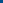 Explique a qué se dedicaba cada parte que conformaba la pirámide.Realice un mapa conceptual explicando la época del RenacimientoDé 8 ejemplos de signos lingüísticos (significado y significante)Qué es el anacoluto, explíquelo y dé 5 ejemplosACADEMIA MILITAR GENERAL TOMAS CIPRIANO DE MOSQUERA“PATRIA-CIENCIA-LEALTAD”AÑO LECTIVO 2020ACADEMIA MILITAR GENERAL TOMAS CIPRIANO DE MOSQUERA“PATRIA-CIENCIA-LEALTAD”AÑO LECTIVO 2020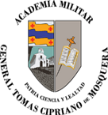 GRADO:   DÉCIMOASIGNATURA:   ESPAÑOLASIGNATURA:   ESPAÑOLFECHA DE RECIBIDO:  18/MARZO/2020FECHA DE ENTREGA: 24/MARZO/2020FECHA DE ENTREGA: 24/MARZO/2020CRITERIOS DE ENTREGA:CRITERIOS DE ENTREGA:CRITERIOS DE ENTREGA:-El trabajo debe entregarse con letra Arial, tamaño 12, justificado, espacio sencillo.-El trabajo debe entregarse con letra Arial, tamaño 12, justificado, espacio sencillo.-El trabajo debe entregarse con letra Arial, tamaño 12, justificado, espacio sencillo.-Dicho Taller debe enviarse al siguiente correo:   joannabronstein@gmail.com-Dicho Taller debe enviarse al siguiente correo:   joannabronstein@gmail.com-Dicho Taller debe enviarse al siguiente correo:   joannabronstein@gmail.com-Trabajo que no sea enviado en la fecha estipulada no será tenido en cuenta.-Trabajo que no sea enviado en la fecha estipulada no será tenido en cuenta.-Trabajo que no sea enviado en la fecha estipulada no será tenido en cuenta.-Desarrolle el taller en este mismo formato-Desarrolle el taller en este mismo formato-Desarrolle el taller en este mismo formato